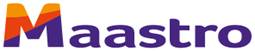 ‘Refereer’ lunch meeting              01-11-202112.00h-13.00hIntroductionKim Kampen“Lung cancer cachexia”Prof. Ramon LangenTeams Meeting